SUPERINTENDENCIA DEL SISTEMAFINANCIEROFECHA: 14/02/2023Versión pública según Art. 30 LAIP.Por supresión de información confidencial. Art. 24 Lit. c. LAIP. ORDEN DE COMPRANo.	47PROVEEDOR: FREUND DE EL SALVADOR, S.A. DE C.V.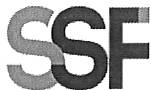 NIT:	xxxxxxxxxxxxxxxxUNIDAD SOLICITANTE: COMITÉ DE APELACIONES ADMINISTRADOR O.C.: LISSETH DE NAVARRO FAVOR SUMINISTRAR LO SIGUIENTE:54REQUERIMIENTO No. 66ANALISTA: GERARDO CASTROBIEN	X	SERVICIOSUPERINTENDENCIADELSISTEMAFINANCIEROORDEN DE COMPRA	No.	47FECHA: 14/02/2023PROVEEDOR: FREUND DE EL SALVADOR, S.A. DE C.V.NIT:	xxxxxxxxxxxxxxxxxxUNIDAD SOLICITANTE: COMITÉ DE APELACIONES ADMINISTRADOR O.C.: LISSETH DE NAVARRO FAVOR SUMINISTRAR LO SIGUIENTE:54REQUERIMIENTO No. 66ANALISTA: GERARDO CASTROBIEN	X	SERVICIOCANTIDAD	CODIGO	DESCRIPCION	COSTO UNITARIO	COSTO TOTALSON: SEISCIENTOS SEIS US DÓLARES 70/100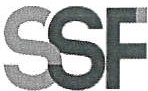 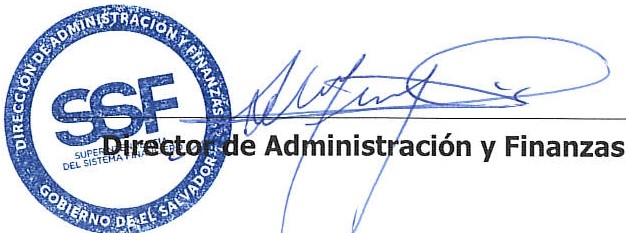 ORIGINALTOTAL:	606.70